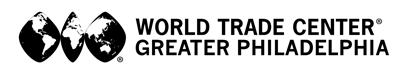 □ Pay $  ______________ online here. □ Check for $ ______________ made payable to World Trade Center of Greater Philadelphia□ Charge my credit card for $ ____________________  	         CC type: □ Am-Ex   □ Visa    □ MasterCard   □ DiscoverCompany/Organization: ___________________________________________________________________________Contact Name: ____________________________________________________________________________________Street: _________________________________________________ Apt/Suite Number: _________________________City: _________________________________________________ State: _________________ Zip: _________________Phone: _________________ Fax: _________________ E-mail: ______________________________________________If paying by card:
Name on card: _________________________________ Credit card number: __________________________________Billing address (if different from above):	____________________________________________________________________Expiration date _____/______ Security code: ______________ Signature: ____________________________________Mail 	World Trade Center of Greater Philadelphia 	 1617 John F. Kennedy Blvd.One Penn Center, Suite 1690	Philadelphia, PA 19103		Email 	smacdonald@wtcphila.org
Fax 	215-636-9026Phone	If you have further questionsPlease call 215-586-4249	